Č.j.: Česká republika - Úřad pro zastupování státu ve věcech majetkových     Územní pracoviště Hradec Králové, Horova 180/10, 502 06 Hradec Královéodbor Hospodaření s majetkem státuoznamuje vyhlášení                   výběrového řízení č. HMSO/002/2018 s následnou aukcí      na zjištění zájemce o koupi majetku ve vlastnictví státu, a to:Pozemky:pozemková parcela č. 295/4,	druh pozemku – ostatní plocha, způsob využití – jiná           plocha, výměra 239 m2,                                                                   pozemková parcela č. 295/6,	druh pozemku – ostatní plocha, způsob využití – jiná           plocha, výměra 552 m2,   pozemková parcela č. 314,	druh pozemku – ostatní plocha, způsob využití – jiná           plocha, výměra 2434 m2,                                                                   pozemková parcela č. 318,	druh pozemku – ostatní plocha, způsob využití – jiná           plocha, výměra 13476 m2,                                                                   pozemková parcela č. 320,	druh pozemku – ostatní plocha, způsob využití – jiná           plocha, výměra 1097 m2,                                                                   pozemková parcela č. 321,	druh pozemku – ostatní plocha, způsob využití – jiná           plocha, výměra 1056 m2,                                                                   pozemková parcela č. 322,	druh pozemku – ostatní plocha, způsob využití – jiná           plocha, výměra 2075 m2,                                                                   pozemková parcela č. 325,	druh pozemku – ostatní plocha, způsob využití – jiná           plocha, výměra 3286 m2,                                                                   pozemková parcela č. 328,	druh pozemku – ostatní plocha, způsob využití – jiná           plocha, výměra 3105 m2,                                                                   pozemková parcela č. 329,	druh pozemku – ostatní plocha, způsob využití – jiná           plocha, výměra 6598 m2,                                                                   pozemková parcela č. 336/1,	druh pozemku – ostatní plocha, způsob využití – jiná           plocha, výměra 928 m2,                                                                   pozemková parcela č. 340/1,	druh pozemku – ostatní plocha, způsob využití – jiná           plocha, výměra 3131 m2,                                                                   pozemková parcela č. 341,	druh pozemku – ostatní plocha, způsob využití – jiná           plocha, výměra 9793 m2,                                                                   pozemková parcela č. 346,	druh pozemku – ostatní plocha, způsob využití – jiná           plocha, výměra 3627 m2,                                                                   pozemková parcela č. 347/1,	druh pozemku – ostatní plocha, způsob využití – jiná           plocha, výměra 2385 m2,                                                                   pozemková parcela č. 347/2,	druh pozemku – ostatní plocha, způsob využití – jiná           plocha, výměra 1709 m2,                                                                   pozemková parcela č. 375/17,	druh pozemku – ostatní plocha, způsob využití – jiná           plocha, výměra 2613 m2,   pozemková parcela č. 375/25,     druh pozemku – ostatní plocha, způsob využití – jiná plocha, výměra 1352 m2,                                                               pozemková parcela č. 334/1,	druh pozemku – ostatní plocha, způsob využití – jiná           plocha, výměra 110 m2,                                                                   pozemková parcela č. 375/1,	druh pozemku – ostatní plocha, způsob využití – jiná           plocha, výměra 8228 m2,                                                                   pozemková parcela č. 375/18,	druh pozemku – ostatní plocha, způsob využití – jiná           plocha, výměra 481 m2,                                                                    pozemková parcela č. 375/20,	druh pozemku – ostatní plocha, způsob využití – jiná           plocha, výměra 540 m2,                                                                   zapsané na LV č. 60000 pro katastrální území a obec Předměřice nad Labem, v katastru nemovitostí vedeném Katastrálním úřadem pro Královéhradecký kraj, Katastrální pracoviště Hradec Králové, včetně všech součástí tj. zejména trvalých porostů.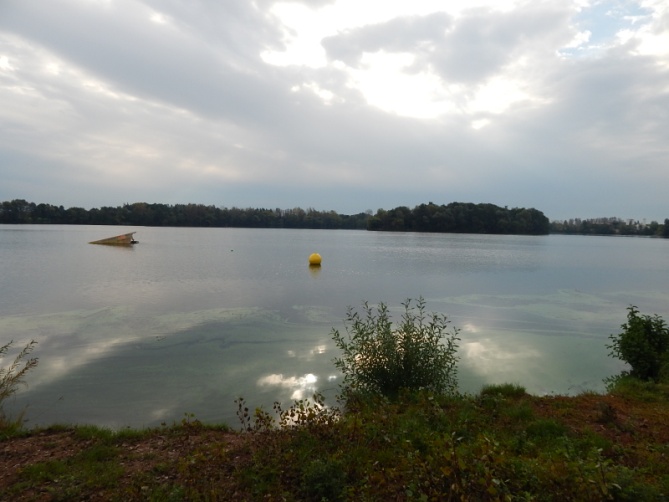 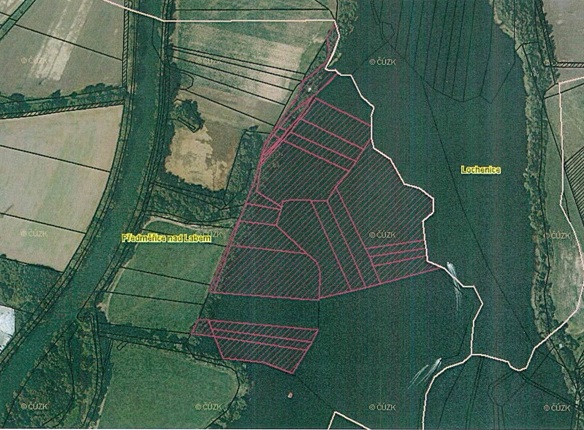 Prohlídka majetku se v tomto případě v době vyhlášení VŘ, tj. od středy 7. 2. 2018 do středy 7. 3. 2018, do 9:30 hod. včetně, neuskuteční, neboť pozemky jsou volně přístupné.Vyhlášená minimální kupní cena za prodávaný nemovitý majetek: 5.500.000,- Kč.Podrobnosti o nabízeném majetku ve výběrovém řízení (dále též „VŘ“), formuláře: „Podmínky výběrových řízení  na prodej majetku vyhlašovaných Úřadem pro zastupování státu ve věcech majetkových“, „Informace pro účastníky výběrového řízení a veřejnost k průběhu aukce“, „Nabídka a prohlášení účastníka výběrového řízení“ a návrh kupní smlouvy obdrží zájemci osobně na Územním pracovišti Hradec Králové, odbor Hospodaření s majetkem státu, Horova 180/10, 502 06 Hradec Králové nebo na webových stránkách: www.uzsvm.cz - Nabídka majetku.Bližší informace:telefonní číslo: 495 853 318 – Renata Doležalová, e-mail: renata.dolezalova@uzsvm.cz          Vyvěšeno:  								Sejmuto:              